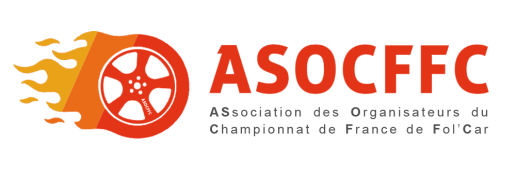 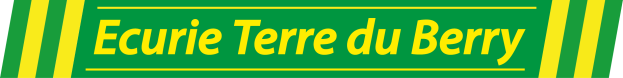 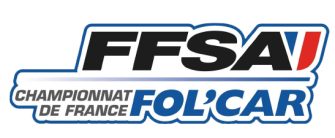 FICHE 2 PILOTESPILOTE 1NOM – Prénom :	Numéro de Téléphone :	PILOTE 2NOM – Prénom : 	Numéro de téléphone :MECANICIEN	NOM – Prénom :Numéro de téléphone :ACCOMPAGNATEUR 1	 NOM – Prénom :Numéro de téléphone :ACCOMPAGNATEUR 2	 NOM – Prénom :Numéro de téléphone :ACCOMPAGNATEUR 3	 NOM – Prénom :Numéro de téléphone :Accès paddock N° Véhicule : 	Accès paddock N° Véhicule : 	Accès paddock N° Véhicule : 	Retour au plus tard pour le 27 septembre 2023 à : ecurieterreduberry@orange.fr  Ou par courrier à la même date à : ECURIE TERRE DU BERRY                                  Chez Daniel BIONNIER – 18 allée des Perrières – 36250 SAINT-MAUR